东北师范大学南湖实验教育集团2020年公开招聘教师公告东北师范大学南湖实验教育集团位于浙江省嘉兴市南湖区。南湖区是嘉兴市的中心城区，为嘉兴市政府驻地，是嘉兴市的政治、经济、文化中心。南湖区历史悠久，积淀深厚，是中国共产党的诞生地、马家浜文化的发源地、儒商文化的发祥地。南湖区地处中国最具经济活力的长江三角洲都市圈的中心位置，以南湖区为中心，100公里半径范围内，有上海、杭州、苏州等中心城市。东北师范大学南湖实验教育集团是东北师范大学与浙江省嘉兴市南湖区人民政府联合创建的一所现代化学校，占地面积127.5亩、投资2.38亿，拥有义务教育各个年级。获得国家级学生营养与健康示范学校、全国品质课程实验学校、全国青少年人工智能特色活动单位、省标准化学校、省健康促进学校、地市级中小学数字化校园示范学校、地市级中小学语言文字标准化示范学校、地市级标准化实验室等荣誉，成为嘉兴市中小学的窗口学校，优质特色的办学风格获得优良的社会声誉。东北师范大学南湖实验教育集团是公益一类事业单位。根据学校发展需要，经研究，东北师范大学南湖实验教育集团现面向社会公开招聘事业编制教师2名。具体招聘事项通告如下： 一、招聘计划二、招聘范围、对象1.公办中小学在职在编教师（南湖区在编教师除外）。其中获省优质课一、二等奖、县级及以上教坛新秀、任期内的县级及以上学科带头人、名师可免笔试直接进入面试（其他荣誉不列入）；2.具有符合要求的教师资格证的社会人员。三、招聘条件（一）基本条件    1.热爱教育事业，对学生有爱心；    2.遵纪守法、有良好的职业道德与责任心；3.身体健康，具有良好的心理素养。（二）资格条件 1.本科（含）以上学历，报考学科与教师资格证专业一致；2.在职在编教师年龄要求在40周岁及以下(1980年5月8日及以后出生)，教龄3年及以上，其中免笔试的人员的年龄可放宽至43周岁（1977年5月8日及以后出生）；3.社会人员须有2年及以上教育教学工作经历；年龄要求在40周岁及以下（1980年5月8日及以后出生）。四、招聘程序招聘工作贯彻“公开报名、公平竞争、择优聘用”的原则，坚持德才兼备的用人标准，采取报名、考试、体检、考核、公示、聘用等程序进行。（一）网上报名 1.报名人员可于公告之日起至2020年5月8日12点前，将报名材料电子稿打包发送至电子邮箱：ZS83387338@163.com；文件名为“姓名+应聘学段岗位”（在岗位前须注明学段，如XXX+初中数学）。报名材料如下（扫描或拍照）：（1）《东北师范大学南湖实验教育集团2020年招聘教师报名登记表》（见附件）；（2）身份证、普通话证书、教师资格证书、学历学位证书、教师职称证书；（3）主要荣誉证书、获奖证书（包括反映个人学术水平的论文、业绩的证明资料）；（4）近期个人全身照片（电子版）2.邮件发送后，扫描右边二维码填写相关信息。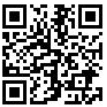 3.有关要求（1）报考人员填写的信息必须与本人实际情况、报考条件和所报考的岗位要求相一致。资格审查贯穿整个招聘工作始终，凡弄虚作假者，一经查实，取消考试、聘用资格，后果由考生负责。（2）每位报考人员限报一个岗位，并使用本人有效居民身份证进行报名和参加考试。（二）网上资格初审及资格确认报考人员进行网上报名的同时，东北师范大学南湖实验教育集团对照招聘条件逐人进行资格初审。资格初审结果合格者将在“中共南湖区委南湖区人民政府网站”的区教育体育局“公告公示”栏中公布，一旦确定报考岗位不得改报其他岗位。同一报考岗位的网上资格初审合格人数与招聘岗位计划数之比应不低于3:1，不足开考比例的，取消或相应核减岗位计划数。（三）笔试1.资格初审合格者参加笔试，笔试为闭卷形式，主要测试教育教学理论、学科专业知识和教育教学实践能力。笔试满分为100分。2.笔试成绩不计入总成绩。3.笔试时间、地点另行通知。（四）资格复审1.资格复审对象及时间地点根据招聘岗位计划数，按笔试成绩从高分到低分1:3比例确定入围面试的人员。同时免笔试的在职在编人员直接进入面试。资格复审对象为入围面试的人员。资格复审时间地点另行通知。2.资格复审材料(1)在职在编教师：身份证；毕业证书；符合要求的教师资格证书；普通话证书；职称证书；教龄证明或聘用合同；所在学校同意报考证明（在进入体检之前提供即可）。免笔试者还需提供相关荣誉证书。(2) 社会人员：身份证；毕业证书；符合要求的教师资格证书；普通话证书；2年及以上教育教学经历证明；截止2020年7月31日前到期的劳动合同或单位同意报考证明。  ●网上下载填写好的报名登记表，贴好近期免冠证件照片；  ●亲笔手写自荐书一份，含个人简历；  ●荣誉证书、获奖证书。以上所需证件均须提供原件与复印件。（五）面试1.面试：面试形式为“模拟课堂”+“现场提问”，主要测试教学设计能力、掌握教学内容能力、教学组织能力、教学效果以及教师的基本素质等。面试满分为100分，合格分为65分。2.面试时间、地点另行通知。（六）体检与考察根据公布的招聘岗位计划数，从面试成绩合格者中按从高分到低分1:1比例，确定进入体检与考察人员。1.体检体检按照《浙江省教师资格认定体检标准》执行，体检费用个人自理。体检工作结束后，由医院出具“合格”或“不合格”的结论性意见，并加盖单位体检专用章。体检不合格人员不得列入考察对象。应聘人员不按规定的时间、地点参加体检，视作放弃，取消应聘资格。体检时间、地点另行通知。2.考察对体检合格者进行考察，考察参照国家公务员局《关于做好公务员录用考察工作的通知》（国公局发〔2013〕2号）执行。主要对体检合格的人员进行资格条件的复核和德、能、勤、绩、廉以及需要回避的情况等考察，考察不合格不予聘用。应聘人员在体检、考察环节中出现放弃或不合格的，根据招聘计划在面试成绩合格者中，从高分到低分依次递补。（七）公示经体检和考察合格的，确定为拟聘用人员，入围人员在中共南湖区委南湖区人民政府网站区教育体育局“公告公示”栏中公示7个工作日。公示不通过的，不再递补。公示期满，对拟聘用人员没有异议或反映有问题经查实不影响聘用的，按照相关规定办理聘用手续。对违反公开招聘规定的报考人员，取消其聘用资格。（八）聘用拟聘用人员列入事业单位编制管理，与东北师范大学南湖实验教育集团签订事业单位聘用合同，并按规定约定试用期。首次聘用期限为1年。如在聘用期内发现应聘人员违反招聘规定的，按有关规定处理。五、其他本次公开招聘工作由东北师范大学南湖实验教育集团负责。对考试违纪违规行为的认定和处理，按照《事业单位公开招聘违纪违规行为处理规定》（人社部令第35号）执行。在招聘程序中，资格审查贯穿招聘程序全过程，如发现有条件不符、提供材料不实、笔试面试作弊的，将随时取消考生资格。本次招聘相关信息在中共南湖区委南湖区人民政府网站区教体局“公告公示”栏和东北师范大学南湖实验学校网站公布http://www.nanhu.gov.cn/col/col1571437/index.html 本次考试不指定考试辅导用书，各级教育、人社部门、东北师范大学南湖实验教育集团不举办也不委托任何机构举办考试辅导培训班。    5.东北师范大学南湖实验教育集团地址：浙江省嘉兴市南湖区智慧路77号东北师范大学南湖实验学校，邮编：314006。    6.公开招聘联系电话及监督电话：联系电话：0573-83387339 ；联系人：芮老师、马老师    监督电话：0573-82058801，0573-82058367。附件：东北师范大学南湖实验教育集团2020年公开招聘教师报名登记表      东北师范大学南湖实验教育集团2020年4月26日附件：东北师范大学南湖实验教育集团2020年公开招聘教师报 名 登 记 表报考专业：               报考类别：                        年     月    日填表说明：报考专业，要求专业与教师资格证对口。温馨提示：疫情期间，请尽量自驾前来应聘。资格复查当天须健康码绿码，体温正常，并填写健康申报表，方可进入试场。招考学科岗位人数合计人数初中数学1人2人小学语文1人2人姓    名性别性别性别出生年月政治面貌籍贯籍贯籍贯参加工作时间政治面貌籍贯籍贯籍贯毕业时间初始学历专业专业专业毕业学校最后学历专业专业专业毕业学校行政职务专业技术职务是否具有教师任职资格具备何种教师资格证工作单位户籍所在地家庭地址手机号码家庭地址座机号码工作简历获奖情况有何种慢性疾病三年内因病住院三天以上或手术记录三年内因病住院三天以上或手术记录三年内因病住院三天以上或手术记录近5年取得的主要工作业绩（含班主任、行政工作）家庭主要成    员称谓姓名姓名年龄年龄政治面貌工作（学习）单位工作（学习）单位工作（学习）单位工作（学习）单位家庭主要成    员家庭主要成    员家庭主要成    员资格审查情况承诺书我已仔细阅读2020年东北师范大学南湖实验教育集团公开招聘教师的政策和相关信息，理解其内容，并符合应聘岗位的条件与要求。我郑重承诺：本人所提供的个人信息、证明材料、证件、个人及家人的健康情况真实、准确，无瞒报，谎报，并自觉遵守事业单位公开招聘的各项规定，诚实守信、严守纪律，认真履行应聘人员的义务。对因个人提供的有关信息、证明材料、证件不实等或违反有关法律法规规定所造成的后果，本人自愿承担相关法律责任。应聘人员签名：                          2020年   月     日我已仔细阅读2020年东北师范大学南湖实验教育集团公开招聘教师的政策和相关信息，理解其内容，并符合应聘岗位的条件与要求。我郑重承诺：本人所提供的个人信息、证明材料、证件、个人及家人的健康情况真实、准确，无瞒报，谎报，并自觉遵守事业单位公开招聘的各项规定，诚实守信、严守纪律，认真履行应聘人员的义务。对因个人提供的有关信息、证明材料、证件不实等或违反有关法律法规规定所造成的后果，本人自愿承担相关法律责任。应聘人员签名：                          2020年   月     日我已仔细阅读2020年东北师范大学南湖实验教育集团公开招聘教师的政策和相关信息，理解其内容，并符合应聘岗位的条件与要求。我郑重承诺：本人所提供的个人信息、证明材料、证件、个人及家人的健康情况真实、准确，无瞒报，谎报，并自觉遵守事业单位公开招聘的各项规定，诚实守信、严守纪律，认真履行应聘人员的义务。对因个人提供的有关信息、证明材料、证件不实等或违反有关法律法规规定所造成的后果，本人自愿承担相关法律责任。应聘人员签名：                          2020年   月     日我已仔细阅读2020年东北师范大学南湖实验教育集团公开招聘教师的政策和相关信息，理解其内容，并符合应聘岗位的条件与要求。我郑重承诺：本人所提供的个人信息、证明材料、证件、个人及家人的健康情况真实、准确，无瞒报，谎报，并自觉遵守事业单位公开招聘的各项规定，诚实守信、严守纪律，认真履行应聘人员的义务。对因个人提供的有关信息、证明材料、证件不实等或违反有关法律法规规定所造成的后果，本人自愿承担相关法律责任。应聘人员签名：                          2020年   月     日我已仔细阅读2020年东北师范大学南湖实验教育集团公开招聘教师的政策和相关信息，理解其内容，并符合应聘岗位的条件与要求。我郑重承诺：本人所提供的个人信息、证明材料、证件、个人及家人的健康情况真实、准确，无瞒报，谎报，并自觉遵守事业单位公开招聘的各项规定，诚实守信、严守纪律，认真履行应聘人员的义务。对因个人提供的有关信息、证明材料、证件不实等或违反有关法律法规规定所造成的后果，本人自愿承担相关法律责任。应聘人员签名：                          2020年   月     日我已仔细阅读2020年东北师范大学南湖实验教育集团公开招聘教师的政策和相关信息，理解其内容，并符合应聘岗位的条件与要求。我郑重承诺：本人所提供的个人信息、证明材料、证件、个人及家人的健康情况真实、准确，无瞒报，谎报，并自觉遵守事业单位公开招聘的各项规定，诚实守信、严守纪律，认真履行应聘人员的义务。对因个人提供的有关信息、证明材料、证件不实等或违反有关法律法规规定所造成的后果，本人自愿承担相关法律责任。应聘人员签名：                          2020年   月     日我已仔细阅读2020年东北师范大学南湖实验教育集团公开招聘教师的政策和相关信息，理解其内容，并符合应聘岗位的条件与要求。我郑重承诺：本人所提供的个人信息、证明材料、证件、个人及家人的健康情况真实、准确，无瞒报，谎报，并自觉遵守事业单位公开招聘的各项规定，诚实守信、严守纪律，认真履行应聘人员的义务。对因个人提供的有关信息、证明材料、证件不实等或违反有关法律法规规定所造成的后果，本人自愿承担相关法律责任。应聘人员签名：                          2020年   月     日我已仔细阅读2020年东北师范大学南湖实验教育集团公开招聘教师的政策和相关信息，理解其内容，并符合应聘岗位的条件与要求。我郑重承诺：本人所提供的个人信息、证明材料、证件、个人及家人的健康情况真实、准确，无瞒报，谎报，并自觉遵守事业单位公开招聘的各项规定，诚实守信、严守纪律，认真履行应聘人员的义务。对因个人提供的有关信息、证明材料、证件不实等或违反有关法律法规规定所造成的后果，本人自愿承担相关法律责任。应聘人员签名：                          2020年   月     日我已仔细阅读2020年东北师范大学南湖实验教育集团公开招聘教师的政策和相关信息，理解其内容，并符合应聘岗位的条件与要求。我郑重承诺：本人所提供的个人信息、证明材料、证件、个人及家人的健康情况真实、准确，无瞒报，谎报，并自觉遵守事业单位公开招聘的各项规定，诚实守信、严守纪律，认真履行应聘人员的义务。对因个人提供的有关信息、证明材料、证件不实等或违反有关法律法规规定所造成的后果，本人自愿承担相关法律责任。应聘人员签名：                          2020年   月     日我已仔细阅读2020年东北师范大学南湖实验教育集团公开招聘教师的政策和相关信息，理解其内容，并符合应聘岗位的条件与要求。我郑重承诺：本人所提供的个人信息、证明材料、证件、个人及家人的健康情况真实、准确，无瞒报，谎报，并自觉遵守事业单位公开招聘的各项规定，诚实守信、严守纪律，认真履行应聘人员的义务。对因个人提供的有关信息、证明材料、证件不实等或违反有关法律法规规定所造成的后果，本人自愿承担相关法律责任。应聘人员签名：                          2020年   月     日其他需要说明的问题